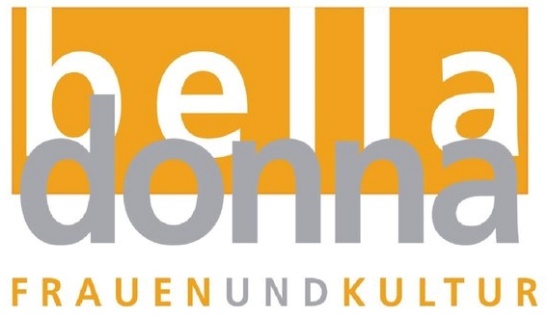 BeitrittserklärungHiermit beantrage ich die Mitgliedschaft im Verein „belladonna Frauen und Kultur e.V Konstanz“Ich erkläre mich bereit, einen Beitrag von jährlich 70,00 Euro oder mehr zu leisten.**Ort:  		    ________________ 		Datum:  	 __________________    Unterschrift:   ________________Bankverbindung:belladonna Frauen und Kultur e.V. Badische Beamtenbank Karlsruhe DE 62 6609 0800 0001 9015 83Wir bitten um die Einrichtung eines Dauerauftrags.* )   Mit der Speicherung meiner persönlichen Daten von „belladonna Frauen und Kultur e. V.“ bin ich einverstanden.          Meine Daten werden streng zweckgebunden zur Bearbeitung und Beantwortung meiner Beitrittserklärung benutzt.** )  In Rücksprache kann der Betrag verringert werden.Name*Anschrift*Mailadresse*